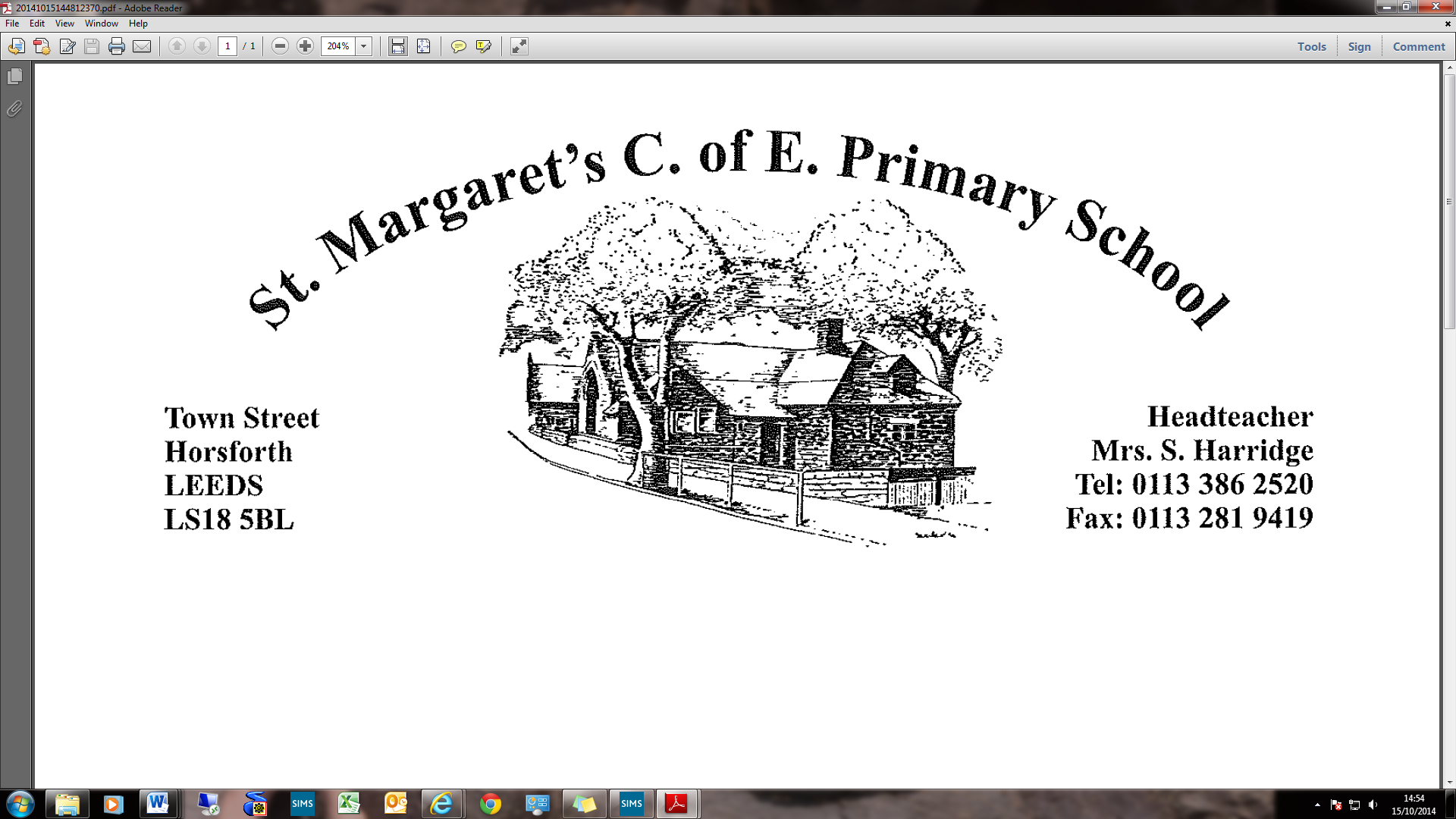 Privacy Notice for Job ApplicantsThe school is registered with the information Commissioners Office (ICO) under the provisions of the UK General Data Protection Regulation (GDPR) and Data Protection Act. The school takes its responsibilities under the GDPR very seriously. This notice provides details of how we collect and uses information about you. What is this information?We may collect some or all of the following information about you as part of our recruitment process:Name, address and contact detailsApplication data and application historyEducation and employment detailsGender, ethnicity, disability, sexual orientation and religion/beliefDate of birth and national insurance number, Identification, Immigration and Asylum details, i.e. right to work in the UKReferences if you are invited to interview Right to work in the UK and supporting documentation if you are invited to interviewCopies of qualifications if you are invited to interviewWho uses this information?People involved in the recruitment process for example, School Business Manager, Headteacher and Governors.What authority do we have to collect and use this information?Under the GDPR we collect and use this information under powers given to schools for the legitimate interests of the controller or third party, where applicable.The following categories of lawfulness apply:Processing is necessary for the performance of a contract with the data subject or to take steps to enter into a contractProcessing is necessary for compliance with a legal obligationProcessing is necessary for carrying out obligations under employment, social security or social protection law, or a collective agreementProcessing is necessary for the establishment, exercise or defence of legal claims or where courts are acting in their judicial capacityIn rare circumstances where no legal authority exists to use your information, we will obtain your express consent first.What is ‘personally identifiable data’ (PII)?The term PII relates to any data that could potentially identify a living person. The following fields in Human Resources are classified as PII: name, age, address, place of birth, date of birth, gender, national insurance number, any application data and any information about an individual that can be used directly, or in connection with other data, to identify, contact or locate that person. Why do we use this information?We use this information in the course of recruiting members of staff.Who are we likely to share this information with? We may sometimes share the information we have collected about you where it is necessary, lawful and fair to do so. In each case we will only share the minimum amount of information, only when required, for the following reasons: With the local authority and our HR services provider to allow managers to manage recruitment processes. How do we keep this information secure?Your information is stored securely on database and document management systems with stringent limited access. All access to documents is limited to only those staff involved within the recruitment process.How long do we keep this information? Documents are kept for a period of 6 months following the end of the recruitment process.  If you are successfully appointed into a post, your data will be held in line with school policies.  A copy of the staff privacy notice will be provided to you upon appointment with full details.What are your rights?You have the right to request that we stop processing your personal data.  Wherever possible, we will seek to comply with your request but we may need to hold or process information in connection with one or more of the school’s legal functions.If you have any questions about our use of this data, or you wish to request a copy of the information we hold about you, or you wish to discuss your rights in relation to opting out from these processes, please contact our Data Protection Officer, Richard Lewis-Ogden who can be contacted by email at dataprotection@carrmanor.org.uk .